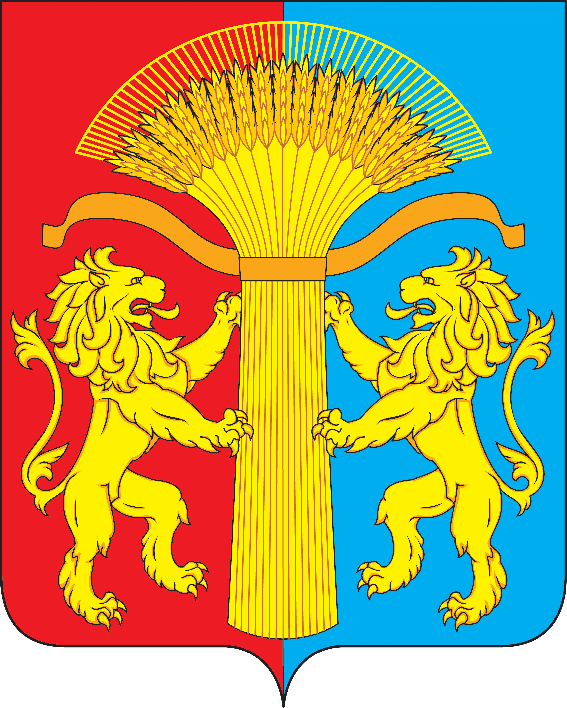 АДМИНИСТРАЦИЯ КАНСКОГО РАЙОНА КРАСНОЯРСКОГО КРАЯПОСТАНОВЛЕНИЕ16.06.2021			    	        г. Канск       	     	                  № 272-пгОб обеспечении безопасности людейна водных объектах Канского районав летний период 2021 годаВо исполнение Федерального закона от 06.10.2003 № 131-ФЗ «Об общих принципах организации местного самоуправления в Российской Федерации», постановления Совета администрации Красноярского края от 21 апреля 2008 года № 189-п «Об утверждении правил охраны жизни людей на водных объектах в Красноярском крае» и в целях обеспечения безопасности людей на водных объектах Канского района в летний период 2020 года,  руководствуясь статьями 38 и 40 Устава Канского района, ПОСТАНОВЛЯЮ:  1. Утвердить Перечень исторически сложившихся мест массового отдыха граждан у водных объектов Канского района, согласно приложению № 1, и с учетом невозможности приведения данных мест в соответствие с требованиями «Правил охраны жизни людей на водных объектах  в Красноярском крае», утвержденных   постановлением Совета администрации Красноярского края от 21 апреля 2008 года № 189-п (далее - Правила), по причинам высокодотационности районного и сельских поселенческих бюджетов Канского района, и отсутствия собственных свободных финансовых средств, запретить в этих местах купание граждан. 2. Рекомендовать Главам сельсоветов Канского района:2.1. В срок до 20 июня 2021 года принять нормативно-правовые акты по обеспечению безопасности людей на водных объектах в летний период 2021 года, которыми утвердить Планы мероприятий по охране здоровья и жизни людей у водных объектов соответствующего сельсовета в 2021 году,  предусмотрев в нем:обустройство и оборудование исторически сложившихся мест массового отдыха граждан у водных объектов местами для переодевания, информационными знаками и стендами, детскими и волейбольными площадками,  лежаками, грибками и тентами, контейнерами для мусора, общественными туалетами;создание комиссии по приемке в эксплуатацию оборудованных мест массового отдыха граждан у водных объектов с включением в её состав (по согласованию) представителей МВД России «Канский» и Канского участка ФКУ «Центр ГИМС МЧС России по Красноярскому краю»;создание маневренной группы из числа должностных лиц  администрации сельсовета, участковых инспекторов полиции, судоводителей, общественного актива сельсовета и других должностных лиц заинтересованных учреждений сельсовета (школьных и дошкольных учреждений, учреждений здравоохранения) с целью организации дежурства и патрулирования запрещенных для купания мест;регулярное информирование населения сельсовета о действующих на территории сельсовета запретах на купание,  о мерах безопасности в местах массового отдыха у водных объектов и мерах по оказанию первоочередной помощи утопающим.2.2. Довести до сведения юридических лиц и индивидуальных предпринимателей информацию о необходимости осуществлять эксплуатацию мест массового отдыха населения у водных объектов в соответствии с санитарным законодательством.2.3. В местах, запрещенных для купания, выставить стандартные запрещающие знаки «Купаться запрещено» и силами маневренных групп сельсоветов организовать контроль за соблюдением населением  этих запретов,  особенно в выходные дни, а также в рабочие дни при установлении жаркой погоды;2.4. При проведении культурно-массовых мероприятий у водных объектов заблаговременно информировать об их проведении Межмуниципальный отдел МВД России «Канский» и Канский участок ФКУ «Центр государственной инспекции по маломерным судам МЧС России по Красноярскому краю»;3.  Для организации деятельности по обеспечению безопасности людей на водных объектах на территории Канского района, в части исполнения своих полномочий, довести Перечень исторически сложившихся мест массового отдыха граждан у водных объектов Канского района до МО МВД России «Канский» и Канскому участка ФКУ «Центр государственной инспекции по маломерным судам МЧС России по Красноярскому краю».4. МКУ «Управление образования администрации Канского района обеспечить во всех образовательных учреждениях Канского района проведение дополнительных дистанционных занятий с учащимися по вопросам соблюдения детьми правил безопасности во время их пребывания у водных объектов Канского района и в местах купания за пределами Канского района.	5. Отделу ГО,ЧС и мобподготовки и охраны труда администрации Канского района  организовать контроль за соблюдением действующих требований по обеспечению безопасности людей у водных объектов Канского района в летний период 2021 года.	6.  Контроль за исполнением постановления оставляю за собой. 7. Постановление вступает в силу в день, следующий за днем его опубликования в официальном печатном издании «Вести Канского района» и подлежит размещению на официальном сайте муниципального образования Канский район в информационно-телекоммуникационной сети «Интернет».Глава Канского района                                                                 А.А. ЗаруцкийПриложение № 1к  постановлению администрацииКанского районаот 16.06.2021 № 272 - пгПЕРЕЧЕНЬисторически сложившихся мест массового отдыха граждан у водных объектов Канского районаПримечание: В районе населенных пунктов: п. Карьерный Анцирского сельсовета, п.Дорожный и д. Малые пруды Большеуринского сельсовета, п. Степняки Браженского сельсовета, д. Михайловка Георгиевского сельсовета, Алешино Краснокурышинского сельсовета, Михайловка Терского сельсовета, Чечеул и Краснополянск  Чечеульского сельсовета,   места массового отдыха граждан у водных объектов отсутствуют.№ п/п№ п/пНаименование населённых пунктовГеографическая привязка запрещённых мест купания к центру населённого пунктаГеографическая привязка запрещённых мест купания к центру населённого пункта№ п/п№ п/пНаименование населённых пунктовАзимут (град.)Дистанция (км)Анцирский сельсоветАнцирский сельсоветАнцирский сельсоветАнцирский сельсоветАнцирский сельсоветс.Анцирь, р. Кан260 0,9д.Белоярск, р. Кан1100,5д.Подояйск, р. Кан1800,30Амонашенский сельсоветАмонашенский сельсоветАмонашенский сельсоветАмонашенский сельсоветАмонашенский сельсоветс.Амонаш, р. Кан600,5д.Подъянда, р. Кан851,0д.Тарай, р.Тарайка601,5Астафьевский сельсовет Астафьевский сельсовет Астафьевский сельсовет Астафьевский сельсовет Астафьевский сельсовет с.Астафьевка, прудс.Астафьевка, пруд401,0д.Леонтьевка, прудд.Леонтьевка, пруд301,0д.Тайна, пруд на р. Тайнад.Тайна, пруд на р. Тайна1203,0Большеуринский сельсоветБольшеуринский сельсоветБольшеуринский сельсоветБольшеуринский сельсоветБольшеуринский сельсоветс.Большая Уря, р. Б. Уряс.Большая Уря, р. Б. Уря850,1д.Малая Уря, р. Б.Уряд.Малая Уря, р. Б.Уря400,12Браженский сельсоветБраженский сельсоветБраженский сельсоветБраженский сельсоветБраженский сельсоветс.Бражное, р. Канс.Бражное, р. Кан85 и 1751,0 и 0,3д.Ашкаул, р. Канд.Ашкаул, р. Кан852,0Верх-Амонашенский с/сВерх-Амонашенский с/сВерх-Амонашенский с/сВерх-Амонашенский с/сВерх-Амонашенский с/сс. Верхний Амонаш, пруд на р.Безымянныйс. Верхний Амонаш, пруд на р.Безымянный1852,5п.Зеленая Дубрава, прудп.Зеленая Дубрава, пруд450,15Георгиевкий сельсоветГеоргиевкий сельсоветГеоргиевкий сельсоветГеоргиевкий сельсоветГеоргиевкий сельсоветс.Георгиевка, прудс.Георгиевка, пруд1600,8 д.Ивановка, прудд.Ивановка, пруд3400,2д.С-Александровка, пруд д.С-Александровка, пруд 2800,1д.Сухо-Ерша, прудд.Сухо-Ерша, пруд3200,2Краснокурышинский сельсоветКраснокурышинский сельсоветКраснокурышинский сельсоветКраснокурышинский сельсоветКраснокурышинский сельсоветс.Красный Курыш, р. Канс.Красный Курыш, р. Кан2401,0д.Пермяково, р. Канд.Пермяково, р. Кан2800,4д.Хаерино, р. Курышд.Хаерино, р. Курыш1900,5д.Алёшино, р.Курышд.Алёшино, р.Курыш853,0Мокрушинский сельсоветМокрушинский сельсоветМокрушинский сельсоветМокрушинский сельсоветМокрушинский сельсоветс.Мокруша, прудс.Мокруша, пруд1850,8д.Алега, р. Алегад.Алега, р. Алега1600,8п.Залесный, р.Курышп.Залесный, р.Курыш951,0д.Ивантай, прудд.Ивантай, пруд2000,5д.Любава, прудд.Любава, пруд2500,3д.Николаевка, р. Курышд.Николаевка, р. Курыш2750,6Рудянской сельсоветРудянской сельсоветРудянской сельсоветРудянской сельсоветРудянской сельсоветс.Рудяное, прудс.Рудяное, пруд1800,3д.Архангельское, прудд.Архангельское, пруд101,0д.Тагаши, прудд.Тагаши, пруд2800,8Сотниковский сельсоветСотниковский сельсоветСотниковский сельсоветСотниковский сельсоветСотниковский сельсоветс.Сотниково, прудс.Сотниково, пруд1301,0д.Арефьевка, прудд.Арефьевка, пруд2403,0д.Круглово, прудд.Круглово, пруд2101,2п.Шахтинский, река Курышп.Шахтинский, река Курыш2902,0Терский сельсоветТерский сельсоветТерский сельсоветТерский сельсоветТерский сельсоветп.Красный Маяк, р.Большая Уряп.Красный Маяк, р.Большая Уря1701,0п.Бошняково, пруд п.Бошняково, пруд 1501,0д.Комарово, р.Канд.Комарово, р.Кан2901,1д.Петрушки, р.Малая Уря и прудд.Петрушки, р.Малая Уря и пруд10 и 850,8 и 1,0п.Сухая Речка, р. Малая Уряп.Сухая Речка, р. Малая Уря2801,0д.Терское, р.Канд.Терское, р.Кан2801,0 Чечеульский сельсовет Чечеульский сельсовет Чечеульский сельсовет Чечеульский сельсовет Чечеульский сельсоветп.Зеленый Луг, озероп.Зеленый Луг, озеро850,8д.Новый Путь, р.Канд.Новый Путь, р.Кан1052,5Филимоновский сельсоветФилимоновский сельсоветФилимоновский сельсоветФилимоновский сельсоветФилимоновский сельсоветс.Филимоново, р.Большая Уряс.Филимоново, р.Большая Уря2701,0с.Бережки, протока реки Канс.Бережки, протока реки Кан800,5с.Крутая Горка, р. Большая Уряс.Крутая Горка, р. Большая Уря2201,0с.Левобережный, р. Канс.Левобережный, р. Кан2950,1с.Польное, озерос.Польное, озеро3601,0